Дата:Класс: 8 «Б»Дата:Класс: 8 «Б»Дата:Класс: 8 «Б»Дата:Класс: 8 «Б»Школа: Ильичевская СШУчитель :  Арапова Г.Е.Школа: Ильичевская СШУчитель :  Арапова Г.Е.Тема урока Тема урока Материальная культура казахов в XVIII векеМатериальная культура казахов в XVIII векеМатериальная культура казахов в XVIII векеМатериальная культура казахов в XVIII векеЦели обучения, которые достигаются на данном  уроке (ссылка на учебную программу)Цели обучения, которые достигаются на данном  уроке (ссылка на учебную программу)Цели обучения, которые достигаются на данном  уроке (ссылка на учебную программу)7.2.2.4 определяя особенности национальной одежды, оценивать достижения прикладного искусства  7.2.2.4 определяя особенности национальной одежды, оценивать достижения прикладного искусства  7.2.2.4 определяя особенности национальной одежды, оценивать достижения прикладного искусства  Цели урокаЦели урокаЦели урока знакомство учащихся с видами прикладного искусства, развитие умений сравнивать, воспитание чувства уважения к культуре казахского народа.  знакомство учащихся с видами прикладного искусства, развитие умений сравнивать, воспитание чувства уважения к культуре казахского народа.  знакомство учащихся с видами прикладного искусства, развитие умений сравнивать, воспитание чувства уважения к культуре казахского народа. Критерии оцениванияКритерии оцениванияКритерии оцениванияКритерий оцениванияЗнать: отличительные особенности прикладного искусства, названия известных ювелирных изделий, виды резьбы по дереву, название конской упряжи, изделий из войлока.Уметь: делать характеристику предметов быта казахского народа, созданных в культурных традициях, анализировать способы их создания.Дескрипторы-определяет тему текста;-определяет основную мысль;-извлекает главную и второстепенную информацию;-демонстрирует грамотную речьКритерий оцениванияЗнать: отличительные особенности прикладного искусства, названия известных ювелирных изделий, виды резьбы по дереву, название конской упряжи, изделий из войлока.Уметь: делать характеристику предметов быта казахского народа, созданных в культурных традициях, анализировать способы их создания.Дескрипторы-определяет тему текста;-определяет основную мысль;-извлекает главную и второстепенную информацию;-демонстрирует грамотную речьКритерий оцениванияЗнать: отличительные особенности прикладного искусства, названия известных ювелирных изделий, виды резьбы по дереву, название конской упряжи, изделий из войлока.Уметь: делать характеристику предметов быта казахского народа, созданных в культурных традициях, анализировать способы их создания.Дескрипторы-определяет тему текста;-определяет основную мысль;-извлекает главную и второстепенную информацию;-демонстрирует грамотную речьЯзыковые целиЯзыковые целиЯзыковые целиРаскрыть сведения о прикладном искусстве казахского народа и его роли в сохранении исторической памяти народа,  о примерах прикладного искусства дошедшие до нас.Ключевые слова: войлок, конская упряжь, изделия  из дерева, ювелирные изделияРаскрыть сведения о прикладном искусстве казахского народа и его роли в сохранении исторической памяти народа,  о примерах прикладного искусства дошедшие до нас.Ключевые слова: войлок, конская упряжь, изделия  из дерева, ювелирные изделияРаскрыть сведения о прикладном искусстве казахского народа и его роли в сохранении исторической памяти народа,  о примерах прикладного искусства дошедшие до нас.Ключевые слова: войлок, конская упряжь, изделия  из дерева, ювелирные изделияПривитие ценностей Привитие ценностей Привитие ценностей - Национальное самосознание - гордость за батыров- ответсттвенность Гражданская ответственность и казахстанский патриотизм воспитываются через изучение и осознание уникальности родной страны, академическая честность- Национальное самосознание - гордость за батыров- ответсттвенность Гражданская ответственность и казахстанский патриотизм воспитываются через изучение и осознание уникальности родной страны, академическая честность- Национальное самосознание - гордость за батыров- ответсттвенность Гражданская ответственность и казахстанский патриотизм воспитываются через изучение и осознание уникальности родной страны, академическая честностьМежпредметные связиМежпредметные связиМежпредметные связиВсемирная история, казахская литература, основы праваВсемирная история, казахская литература, основы праваВсемирная история, казахская литература, основы праваНавыки использования ИКТ Навыки использования ИКТ Навыки использования ИКТ использование мультимедийных ресурсов для расширения знаний учащихся; использование мультимедийных ресурсов для расширения знаний учащихся; использование мультимедийных ресурсов для расширения знаний учащихся; Предварительные знанияПредварительные знанияПредварительные знанияЭтот урок построен на знаниях и навыках, приобретенных учащимися на предыдущих уроках - соблюдение грамматических и пунктуационных норм русского языка. Активизация имеющихся знаний учащихся будет достигнута через выполнение ряда соответствующих заданий по целям обучения..Этот урок построен на знаниях и навыках, приобретенных учащимися на предыдущих уроках - соблюдение грамматических и пунктуационных норм русского языка. Активизация имеющихся знаний учащихся будет достигнута через выполнение ряда соответствующих заданий по целям обучения..Этот урок построен на знаниях и навыках, приобретенных учащимися на предыдущих уроках - соблюдение грамматических и пунктуационных норм русского языка. Активизация имеющихся знаний учащихся будет достигнута через выполнение ряда соответствующих заданий по целям обучения..Ход урокаХод урокаХод урокаХод урокаХод урокаХод урокаЗапланированные этапы урокаЗапланированная деятельность на уроке Запланированная деятельность на уроке Запланированная деятельность на уроке Запланированная деятельность на уроке РесурсыНачало урока стадия вызова(К) Вызов – обсуждение Намеченные действия на уроке.Действия учителя: Выйти к теме урока через показ презентации 1.Через наводящий вопрос что такое сражение и обсуждение его в группе выйти к теме урока.Как вы понимаете значение слова сражение?После обсуждения поаказываем правильный ответ.Сражение, столкновение, приведшее более или менее существенной перемене обстановки военных действий      http://arhar.kz/586/orb-la-shaj-asy-ajta-zha-yrdyПодводим  ученика к формулированию темы урока, исследования, целей урока.Обсуждение целей обучения и критериев успеха.Действия учителя: Групповая работа: Через показ учащимся видеоролика «Орбулак» развитие  навыка знание и понимание.Критерии:  что вы видели?  что вы заметили?  к какому выводу вы пришли?Действия ученика:Отвечая на вопросы, делятся своими мыслямиВыражают свободно свое мнениеВыслушивая мнения других приходят к выводу1. Женский жакет из бархата яркого цвета. (Камзол)2. Мастер, создающий изделия из серебра, золота и драгоценных камней. (Ювелир)3. Узор, расположенный в определенном порядке для украшения чего-либо. (Орнамент)4. Шерстяной материал, используемый для утепления юрты. (Кошма)1. Изделия из глины, закрепленные обжигом, гончарное искусство. (Керамика)5. Мастер, создающий посуду из глины. (Гончар)6. Безворсовый ковёр, сотканный из разноцветной пряжи. (Палас)7. Мусульманское культовое сооружение. (Мечеть)8. Круглая маленькая шапочка, украшенная орнаментом. (Такия)9. Узорчатое изделие из шерстяной ткани, выполненное из нитей разного цвета. Бывает ворсовые и безворсовые. (Ковер)10. Питательный напиток из кобыльего молока. (Кумы(К) Вызов – обсуждение Намеченные действия на уроке.Действия учителя: Выйти к теме урока через показ презентации 1.Через наводящий вопрос что такое сражение и обсуждение его в группе выйти к теме урока.Как вы понимаете значение слова сражение?После обсуждения поаказываем правильный ответ.Сражение, столкновение, приведшее более или менее существенной перемене обстановки военных действий      http://arhar.kz/586/orb-la-shaj-asy-ajta-zha-yrdyПодводим  ученика к формулированию темы урока, исследования, целей урока.Обсуждение целей обучения и критериев успеха.Действия учителя: Групповая работа: Через показ учащимся видеоролика «Орбулак» развитие  навыка знание и понимание.Критерии:  что вы видели?  что вы заметили?  к какому выводу вы пришли?Действия ученика:Отвечая на вопросы, делятся своими мыслямиВыражают свободно свое мнениеВыслушивая мнения других приходят к выводу1. Женский жакет из бархата яркого цвета. (Камзол)2. Мастер, создающий изделия из серебра, золота и драгоценных камней. (Ювелир)3. Узор, расположенный в определенном порядке для украшения чего-либо. (Орнамент)4. Шерстяной материал, используемый для утепления юрты. (Кошма)1. Изделия из глины, закрепленные обжигом, гончарное искусство. (Керамика)5. Мастер, создающий посуду из глины. (Гончар)6. Безворсовый ковёр, сотканный из разноцветной пряжи. (Палас)7. Мусульманское культовое сооружение. (Мечеть)8. Круглая маленькая шапочка, украшенная орнаментом. (Такия)9. Узорчатое изделие из шерстяной ткани, выполненное из нитей разного цвета. Бывает ворсовые и безворсовые. (Ковер)10. Питательный напиток из кобыльего молока. (Кумы(К) Вызов – обсуждение Намеченные действия на уроке.Действия учителя: Выйти к теме урока через показ презентации 1.Через наводящий вопрос что такое сражение и обсуждение его в группе выйти к теме урока.Как вы понимаете значение слова сражение?После обсуждения поаказываем правильный ответ.Сражение, столкновение, приведшее более или менее существенной перемене обстановки военных действий      http://arhar.kz/586/orb-la-shaj-asy-ajta-zha-yrdyПодводим  ученика к формулированию темы урока, исследования, целей урока.Обсуждение целей обучения и критериев успеха.Действия учителя: Групповая работа: Через показ учащимся видеоролика «Орбулак» развитие  навыка знание и понимание.Критерии:  что вы видели?  что вы заметили?  к какому выводу вы пришли?Действия ученика:Отвечая на вопросы, делятся своими мыслямиВыражают свободно свое мнениеВыслушивая мнения других приходят к выводу1. Женский жакет из бархата яркого цвета. (Камзол)2. Мастер, создающий изделия из серебра, золота и драгоценных камней. (Ювелир)3. Узор, расположенный в определенном порядке для украшения чего-либо. (Орнамент)4. Шерстяной материал, используемый для утепления юрты. (Кошма)1. Изделия из глины, закрепленные обжигом, гончарное искусство. (Керамика)5. Мастер, создающий посуду из глины. (Гончар)6. Безворсовый ковёр, сотканный из разноцветной пряжи. (Палас)7. Мусульманское культовое сооружение. (Мечеть)8. Круглая маленькая шапочка, украшенная орнаментом. (Такия)9. Узорчатое изделие из шерстяной ткани, выполненное из нитей разного цвета. Бывает ворсовые и безворсовые. (Ковер)10. Питательный напиток из кобыльего молока. (Кумы(К) Вызов – обсуждение Намеченные действия на уроке.Действия учителя: Выйти к теме урока через показ презентации 1.Через наводящий вопрос что такое сражение и обсуждение его в группе выйти к теме урока.Как вы понимаете значение слова сражение?После обсуждения поаказываем правильный ответ.Сражение, столкновение, приведшее более или менее существенной перемене обстановки военных действий      http://arhar.kz/586/orb-la-shaj-asy-ajta-zha-yrdyПодводим  ученика к формулированию темы урока, исследования, целей урока.Обсуждение целей обучения и критериев успеха.Действия учителя: Групповая работа: Через показ учащимся видеоролика «Орбулак» развитие  навыка знание и понимание.Критерии:  что вы видели?  что вы заметили?  к какому выводу вы пришли?Действия ученика:Отвечая на вопросы, делятся своими мыслямиВыражают свободно свое мнениеВыслушивая мнения других приходят к выводу1. Женский жакет из бархата яркого цвета. (Камзол)2. Мастер, создающий изделия из серебра, золота и драгоценных камней. (Ювелир)3. Узор, расположенный в определенном порядке для украшения чего-либо. (Орнамент)4. Шерстяной материал, используемый для утепления юрты. (Кошма)1. Изделия из глины, закрепленные обжигом, гончарное искусство. (Керамика)5. Мастер, создающий посуду из глины. (Гончар)6. Безворсовый ковёр, сотканный из разноцветной пряжи. (Палас)7. Мусульманское культовое сооружение. (Мечеть)8. Круглая маленькая шапочка, украшенная орнаментом. (Такия)9. Узорчатое изделие из шерстяной ткани, выполненное из нитей разного цвета. Бывает ворсовые и безворсовые. (Ковер)10. Питательный напиток из кобыльего молока. (КумыСлайд 1-4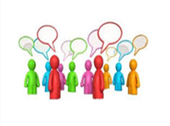 Середина урока .Казахское ремесленное и прикладное искусство берет свое начало с древних времен. Это подтверждают материалы археологических раскопок. Казахские мастера — уста — занимались обработкой дерева, металла, кости, кожи. Мастера по дереву изготовляли основы юрт, сельскохозяйственные инструменты и орудия, мебель, посуду. Мастера по металлу изготовляли оружие, орудия труда и ювелирные изделия, а мастера по резьбе вырезали красивые предметы, украшения, вырабатывая свой собственный стиль и почерк, делая оригинальные, не похожие на другие, красивые вещи. 
Казахские мастера уделяли особое внимание красоте сбруи, предметов конской упряжи. Потники, седла, подпруги, поводья, уздечки — все, что было на лошади, делалось с особой любовью и мастерством. Ремни, седла украшались серебряными пластинами. 
С переходом на полуоседлую жизнь казахские гончары делали посуду из глины, дерева, кожи, украшая их красивой резьбой, орнаментом. Особенно изящны были кожаные торсыки для кумыса, тостаганы для кумыса, чаши для разлива кумыса. Золотые и серебряные деньги из России и других государств, которые стали прони кать в казахские степи, превращались в руках местных ювелиров в оригинальные украшения. 
Казахские ювелиры имели свои приемы изготовления украшений.. Широко использовались украшения остовов юрт, 142 дверей, деревянных кроватей, сундуков, кебеже для посуды и др. Сваренная кость лучше подвергалась обработке, поэтому крупные кости животных после зимних пиршеств хранились отдельно и постепенно обрабатывались для изготовления различных предметов. До обработки кости дополнительно еще долго варили в казанах, чтобы обезжирить. У казахов были свои инструменты для обработки кости — резаки, шлифовки, сверла. Особенного мастерства требовали инкрустация кости серебром, вырезание различных узоров. Мастера умели использовать для изготовления красивых вещей рога и копыта туров, архаров, крупного рогатого скота, сайгаков, горных козлов. Из рогов коров делали гребни, из рогов сайгаков — рукоятки камчей, подставки для ружей; из рогов архаров и горных козлов — черпаки для размешивания и разлива кумыса, ложки. Для обработки рогов их закладывали в горячий пепел на время одной кобыльей дойки, после чего они становились мягкими и эластичными и легко поддавались обработке. 
Казахские мастера умели делать необходимые предметы и из камня. Преимущество предметов из камня в том, что они долго сохраняют свою форму. Обработка камня началась в каменном веке. В то время наши предки делали из камня скребки, резаки, ножи; в средние века стали возводить на могилах усопших балбалы — каменные изваяния. А в XIV—XV вв. из камня делали каменные жернова, с помощью которых измельчали зерна в муку, затем ручные, позже водяные и ветряные мельницы. Интерпретация.«Гонка за лидером»Казахский народный двухструнный щипковый музыкальный инструмент. ДомбраСмычковый двухструнный инструмент. КобызОчень древний казахский музыкальный инструмент, который пролежал в земле столетия. Саз сырнайКазахский ударный музыкальный инструмент типа литавры. Даулпаз(дабыл)Казахский и тюркский древний семиструнный щипковый инструмент, напоминающий по форме гусли или лежачую арфу. Жетыген.Казахский духовой инструмент типа свирели, традиционно изготавливался из тростника или дерева, позже и реже — из серебра. Сыбызгы.Духовой музыкальный инструмент, употреблявшийся воинами. Уран.Музыкальное состязание акынов: Айтыс.Наиболее солидная форма соперничества акынов. Суре.Форма песни при которой акын импровизирует на ходу. Терме.Сколько видов кюя существует у казахов. Какие Токпе и шертпе кюй.Какие виды музыкальных инструментов вы знаете. Духовые, ударные и струнные..Казахское ремесленное и прикладное искусство берет свое начало с древних времен. Это подтверждают материалы археологических раскопок. Казахские мастера — уста — занимались обработкой дерева, металла, кости, кожи. Мастера по дереву изготовляли основы юрт, сельскохозяйственные инструменты и орудия, мебель, посуду. Мастера по металлу изготовляли оружие, орудия труда и ювелирные изделия, а мастера по резьбе вырезали красивые предметы, украшения, вырабатывая свой собственный стиль и почерк, делая оригинальные, не похожие на другие, красивые вещи. 
Казахские мастера уделяли особое внимание красоте сбруи, предметов конской упряжи. Потники, седла, подпруги, поводья, уздечки — все, что было на лошади, делалось с особой любовью и мастерством. Ремни, седла украшались серебряными пластинами. 
С переходом на полуоседлую жизнь казахские гончары делали посуду из глины, дерева, кожи, украшая их красивой резьбой, орнаментом. Особенно изящны были кожаные торсыки для кумыса, тостаганы для кумыса, чаши для разлива кумыса. Золотые и серебряные деньги из России и других государств, которые стали прони кать в казахские степи, превращались в руках местных ювелиров в оригинальные украшения. 
Казахские ювелиры имели свои приемы изготовления украшений.. Широко использовались украшения остовов юрт, 142 дверей, деревянных кроватей, сундуков, кебеже для посуды и др. Сваренная кость лучше подвергалась обработке, поэтому крупные кости животных после зимних пиршеств хранились отдельно и постепенно обрабатывались для изготовления различных предметов. До обработки кости дополнительно еще долго варили в казанах, чтобы обезжирить. У казахов были свои инструменты для обработки кости — резаки, шлифовки, сверла. Особенного мастерства требовали инкрустация кости серебром, вырезание различных узоров. Мастера умели использовать для изготовления красивых вещей рога и копыта туров, архаров, крупного рогатого скота, сайгаков, горных козлов. Из рогов коров делали гребни, из рогов сайгаков — рукоятки камчей, подставки для ружей; из рогов архаров и горных козлов — черпаки для размешивания и разлива кумыса, ложки. Для обработки рогов их закладывали в горячий пепел на время одной кобыльей дойки, после чего они становились мягкими и эластичными и легко поддавались обработке. 
Казахские мастера умели делать необходимые предметы и из камня. Преимущество предметов из камня в том, что они долго сохраняют свою форму. Обработка камня началась в каменном веке. В то время наши предки делали из камня скребки, резаки, ножи; в средние века стали возводить на могилах усопших балбалы — каменные изваяния. А в XIV—XV вв. из камня делали каменные жернова, с помощью которых измельчали зерна в муку, затем ручные, позже водяные и ветряные мельницы. Интерпретация.«Гонка за лидером»Казахский народный двухструнный щипковый музыкальный инструмент. ДомбраСмычковый двухструнный инструмент. КобызОчень древний казахский музыкальный инструмент, который пролежал в земле столетия. Саз сырнайКазахский ударный музыкальный инструмент типа литавры. Даулпаз(дабыл)Казахский и тюркский древний семиструнный щипковый инструмент, напоминающий по форме гусли или лежачую арфу. Жетыген.Казахский духовой инструмент типа свирели, традиционно изготавливался из тростника или дерева, позже и реже — из серебра. Сыбызгы.Духовой музыкальный инструмент, употреблявшийся воинами. Уран.Музыкальное состязание акынов: Айтыс.Наиболее солидная форма соперничества акынов. Суре.Форма песни при которой акын импровизирует на ходу. Терме.Сколько видов кюя существует у казахов. Какие Токпе и шертпе кюй.Какие виды музыкальных инструментов вы знаете. Духовые, ударные и струнные..Казахское ремесленное и прикладное искусство берет свое начало с древних времен. Это подтверждают материалы археологических раскопок. Казахские мастера — уста — занимались обработкой дерева, металла, кости, кожи. Мастера по дереву изготовляли основы юрт, сельскохозяйственные инструменты и орудия, мебель, посуду. Мастера по металлу изготовляли оружие, орудия труда и ювелирные изделия, а мастера по резьбе вырезали красивые предметы, украшения, вырабатывая свой собственный стиль и почерк, делая оригинальные, не похожие на другие, красивые вещи. 
Казахские мастера уделяли особое внимание красоте сбруи, предметов конской упряжи. Потники, седла, подпруги, поводья, уздечки — все, что было на лошади, делалось с особой любовью и мастерством. Ремни, седла украшались серебряными пластинами. 
С переходом на полуоседлую жизнь казахские гончары делали посуду из глины, дерева, кожи, украшая их красивой резьбой, орнаментом. Особенно изящны были кожаные торсыки для кумыса, тостаганы для кумыса, чаши для разлива кумыса. Золотые и серебряные деньги из России и других государств, которые стали прони кать в казахские степи, превращались в руках местных ювелиров в оригинальные украшения. 
Казахские ювелиры имели свои приемы изготовления украшений.. Широко использовались украшения остовов юрт, 142 дверей, деревянных кроватей, сундуков, кебеже для посуды и др. Сваренная кость лучше подвергалась обработке, поэтому крупные кости животных после зимних пиршеств хранились отдельно и постепенно обрабатывались для изготовления различных предметов. До обработки кости дополнительно еще долго варили в казанах, чтобы обезжирить. У казахов были свои инструменты для обработки кости — резаки, шлифовки, сверла. Особенного мастерства требовали инкрустация кости серебром, вырезание различных узоров. Мастера умели использовать для изготовления красивых вещей рога и копыта туров, архаров, крупного рогатого скота, сайгаков, горных козлов. Из рогов коров делали гребни, из рогов сайгаков — рукоятки камчей, подставки для ружей; из рогов архаров и горных козлов — черпаки для размешивания и разлива кумыса, ложки. Для обработки рогов их закладывали в горячий пепел на время одной кобыльей дойки, после чего они становились мягкими и эластичными и легко поддавались обработке. 
Казахские мастера умели делать необходимые предметы и из камня. Преимущество предметов из камня в том, что они долго сохраняют свою форму. Обработка камня началась в каменном веке. В то время наши предки делали из камня скребки, резаки, ножи; в средние века стали возводить на могилах усопших балбалы — каменные изваяния. А в XIV—XV вв. из камня делали каменные жернова, с помощью которых измельчали зерна в муку, затем ручные, позже водяные и ветряные мельницы. Интерпретация.«Гонка за лидером»Казахский народный двухструнный щипковый музыкальный инструмент. ДомбраСмычковый двухструнный инструмент. КобызОчень древний казахский музыкальный инструмент, который пролежал в земле столетия. Саз сырнайКазахский ударный музыкальный инструмент типа литавры. Даулпаз(дабыл)Казахский и тюркский древний семиструнный щипковый инструмент, напоминающий по форме гусли или лежачую арфу. Жетыген.Казахский духовой инструмент типа свирели, традиционно изготавливался из тростника или дерева, позже и реже — из серебра. Сыбызгы.Духовой музыкальный инструмент, употреблявшийся воинами. Уран.Музыкальное состязание акынов: Айтыс.Наиболее солидная форма соперничества акынов. Суре.Форма песни при которой акын импровизирует на ходу. Терме.Сколько видов кюя существует у казахов. Какие Токпе и шертпе кюй.Какие виды музыкальных инструментов вы знаете. Духовые, ударные и струнные..Казахское ремесленное и прикладное искусство берет свое начало с древних времен. Это подтверждают материалы археологических раскопок. Казахские мастера — уста — занимались обработкой дерева, металла, кости, кожи. Мастера по дереву изготовляли основы юрт, сельскохозяйственные инструменты и орудия, мебель, посуду. Мастера по металлу изготовляли оружие, орудия труда и ювелирные изделия, а мастера по резьбе вырезали красивые предметы, украшения, вырабатывая свой собственный стиль и почерк, делая оригинальные, не похожие на другие, красивые вещи. 
Казахские мастера уделяли особое внимание красоте сбруи, предметов конской упряжи. Потники, седла, подпруги, поводья, уздечки — все, что было на лошади, делалось с особой любовью и мастерством. Ремни, седла украшались серебряными пластинами. 
С переходом на полуоседлую жизнь казахские гончары делали посуду из глины, дерева, кожи, украшая их красивой резьбой, орнаментом. Особенно изящны были кожаные торсыки для кумыса, тостаганы для кумыса, чаши для разлива кумыса. Золотые и серебряные деньги из России и других государств, которые стали прони кать в казахские степи, превращались в руках местных ювелиров в оригинальные украшения. 
Казахские ювелиры имели свои приемы изготовления украшений.. Широко использовались украшения остовов юрт, 142 дверей, деревянных кроватей, сундуков, кебеже для посуды и др. Сваренная кость лучше подвергалась обработке, поэтому крупные кости животных после зимних пиршеств хранились отдельно и постепенно обрабатывались для изготовления различных предметов. До обработки кости дополнительно еще долго варили в казанах, чтобы обезжирить. У казахов были свои инструменты для обработки кости — резаки, шлифовки, сверла. Особенного мастерства требовали инкрустация кости серебром, вырезание различных узоров. Мастера умели использовать для изготовления красивых вещей рога и копыта туров, архаров, крупного рогатого скота, сайгаков, горных козлов. Из рогов коров делали гребни, из рогов сайгаков — рукоятки камчей, подставки для ружей; из рогов архаров и горных козлов — черпаки для размешивания и разлива кумыса, ложки. Для обработки рогов их закладывали в горячий пепел на время одной кобыльей дойки, после чего они становились мягкими и эластичными и легко поддавались обработке. 
Казахские мастера умели делать необходимые предметы и из камня. Преимущество предметов из камня в том, что они долго сохраняют свою форму. Обработка камня началась в каменном веке. В то время наши предки делали из камня скребки, резаки, ножи; в средние века стали возводить на могилах усопших балбалы — каменные изваяния. А в XIV—XV вв. из камня делали каменные жернова, с помощью которых измельчали зерна в муку, затем ручные, позже водяные и ветряные мельницы. Интерпретация.«Гонка за лидером»Казахский народный двухструнный щипковый музыкальный инструмент. ДомбраСмычковый двухструнный инструмент. КобызОчень древний казахский музыкальный инструмент, который пролежал в земле столетия. Саз сырнайКазахский ударный музыкальный инструмент типа литавры. Даулпаз(дабыл)Казахский и тюркский древний семиструнный щипковый инструмент, напоминающий по форме гусли или лежачую арфу. Жетыген.Казахский духовой инструмент типа свирели, традиционно изготавливался из тростника или дерева, позже и реже — из серебра. Сыбызгы.Духовой музыкальный инструмент, употреблявшийся воинами. Уран.Музыкальное состязание акынов: Айтыс.Наиболее солидная форма соперничества акынов. Суре.Форма песни при которой акын импровизирует на ходу. Терме.Сколько видов кюя существует у казахов. Какие Токпе и шертпе кюй.Какие виды музыкальных инструментов вы знаете. Духовые, ударные и струнные.Слайд 5Слайд 6 (ф) Возможность формативного оценивания предусмотрена в оценивании, насколько полную информацию учащиеся  предоставили в таблицеСлайд 7 – 10Слайд 11- 13Конец урокаРефлексия.Что я понял? Что узнал?Делая вывод возвращаемся к теме урокаПочему в Орбулакской битве казахи  добились победы?Рефлексия.Что я понял? Что узнал?Делая вывод возвращаемся к теме урокаПочему в Орбулакской битве казахи  добились победы?Рефлексия.Что я понял? Что узнал?Делая вывод возвращаемся к теме урокаПочему в Орбулакской битве казахи  добились победы?Рефлексия.Что я понял? Что узнал?Делая вывод возвращаемся к теме урокаПочему в Орбулакской битве казахи  добились победы?Слайд 14